13-2/13-3 Angles, Reference Angles & Radians Notes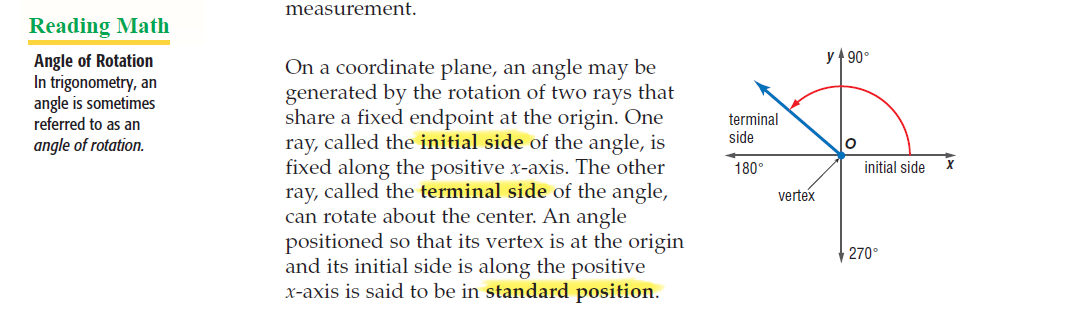 Remember:   When sketching an angle, always start at the positive x-axis.           The positive x-axis represents ________o or _______o.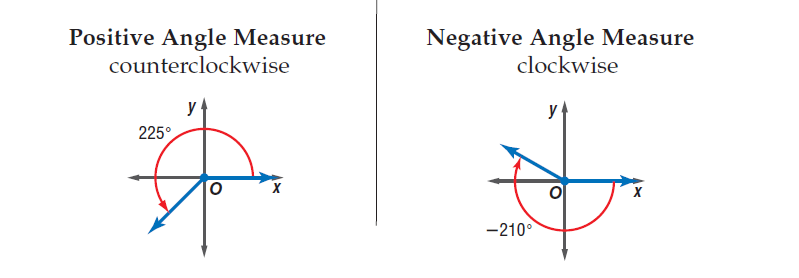 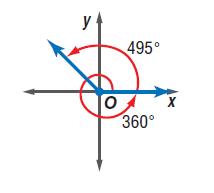 A reference angle is the acute angle formed by the terminal side and the x-axis. (denoted by Examples:  Sketch each angle.  Then find its reference angle.1. 290°				2.  135°					3.  -40°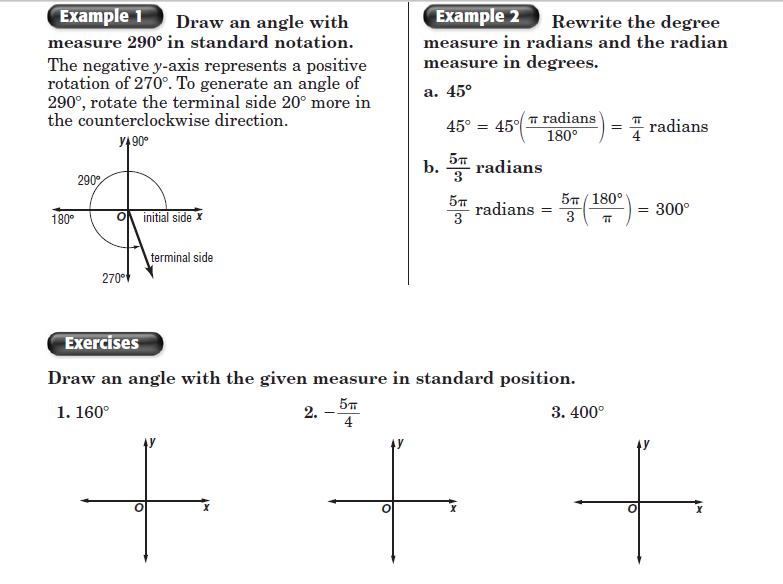 =70o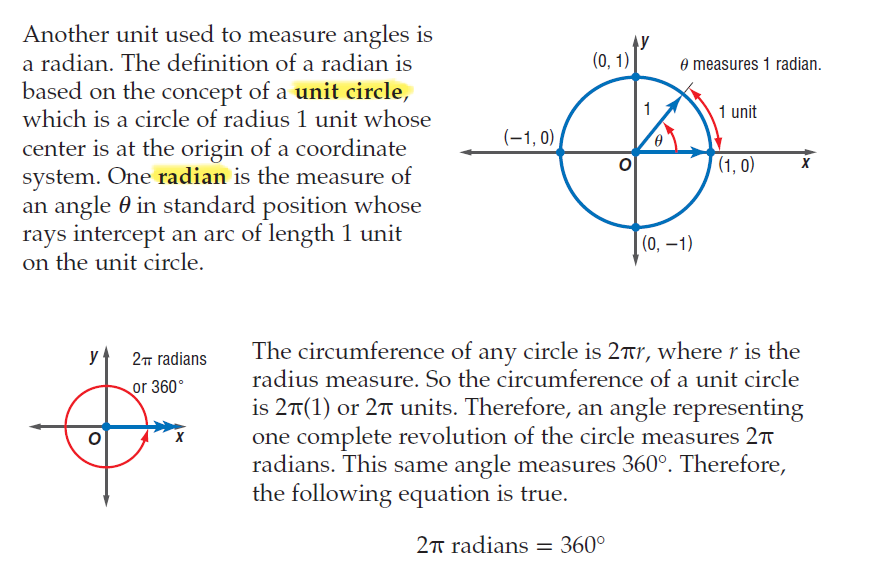 Radians The definition of a radian is based on the unit circle, a circle of radius 1 which centers at the origin. One radian is the measure of angle  in standard position whose rays intercept and arc of length 1 unit. Circle Review: The circumference of any circle is _________________, where r is the radius. The circumference of the unit circle would be ______________, so 360° = _________ Radians  180° = __________Radians.Conversions
Converting degrees to radians:		Converting radians to degrees: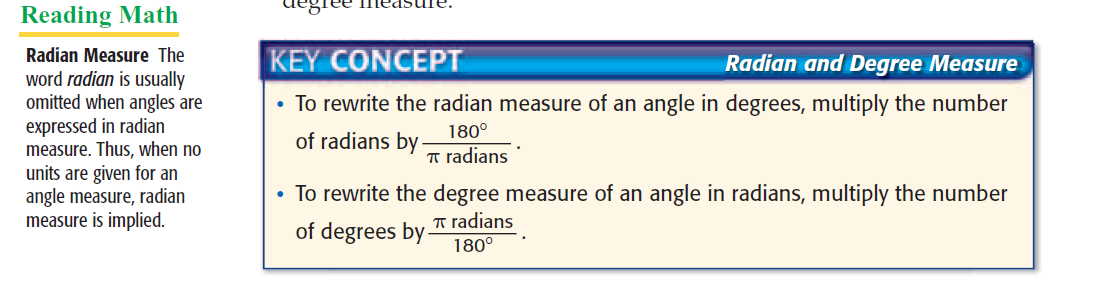 R=D()						D=RExamples: Rewrite the degree measures in radians and the radian measure in degrees. 1.  60°							2. 45°  = 3.  							4. Coterminal Angles: The graph shows a 405° angle and a 45° angle. They both share the same terminal side. When two angles in standard position have the same terminal sides, they are called co terminal angles. 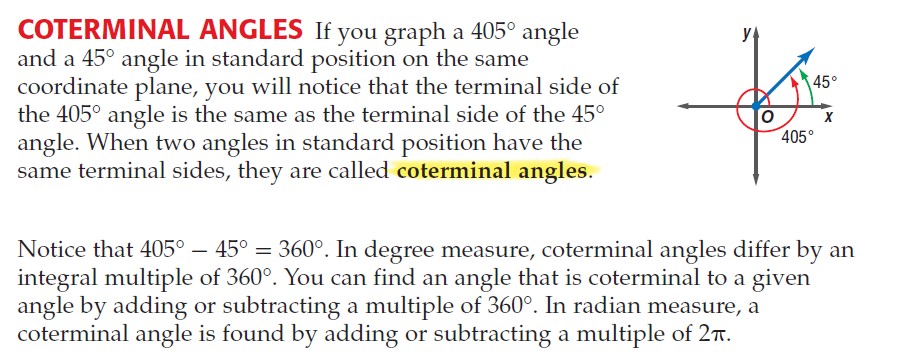 405°- 360°=45°      		In degrees, you add/subtract 360 In radians, you would add/subtract 2Examples: Find one angle with positive measure and one angle with negative measure coterminal with each angle. 1. 240°							2.   3. 15°								4. Name: __________________________________ Date: ___________13-2/13-3 Angles, Reference Angles & Radians Hwk:1.  On the circle below, draw and label all of the following degrees:0, 30, 45, 60, 90, 120, 135, 150, 180, 210, 225, 240, 270, 300, 315, 330, and 360.Then find and label all radians of each degree. 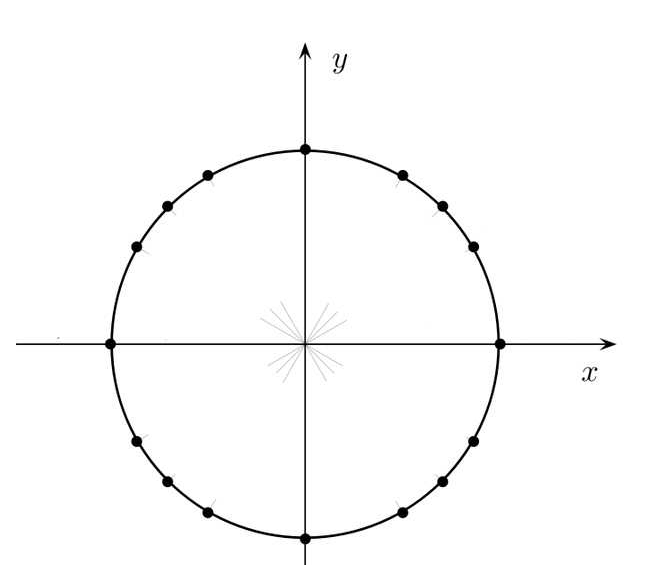 2.  Without looking on the front, sketch each angle and find its reference angle.a).  315o				b).  					c).  -240o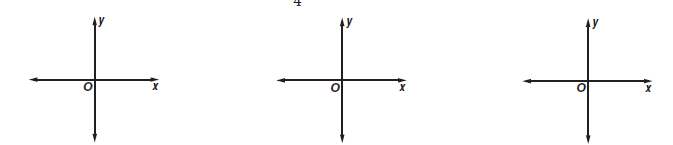 d).    					e).   750o				f).  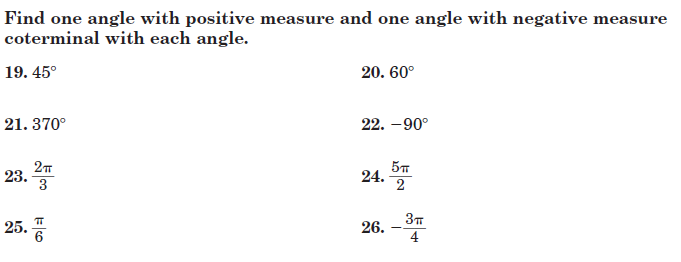 